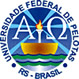 MINISTÉRIO DA EDUCAÇÃOUNIVERSIDADE FEDERAL DE PELOTASCurso de Arquitetura e UrbanismoMINISTÉRIO DA EDUCAÇÃOUNIVERSIDADE FEDERAL DE PELOTASCurso de Arquitetura e UrbanismoMINISTÉRIO DA EDUCAÇÃOUNIVERSIDADE FEDERAL DE PELOTASCurso de Arquitetura e UrbanismoMINISTÉRIO DA EDUCAÇÃOUNIVERSIDADE FEDERAL DE PELOTASCurso de Arquitetura e UrbanismoMINISTÉRIO DA EDUCAÇÃOUNIVERSIDADE FEDERAL DE PELOTASCurso de Arquitetura e UrbanismoREQUERIMENTO PARA TRANCAMENTO DE DISCIPLINA REQUERIMENTO PARA TRANCAMENTO DE DISCIPLINA REQUERIMENTO PARA TRANCAMENTO DE DISCIPLINA REQUERIMENTO PARA TRANCAMENTO DE DISCIPLINA REQUERIMENTO PARA TRANCAMENTO DE DISCIPLINA Nome: ...............................................................................................Nome: ...............................................................................................Nome: ...............................................................................................Nome: ...............................................................................................Matrícula: .......................................Curso: ...............................................................................................Curso: ...............................................................................................Curso: ...............................................................................................Curso: ...............................................................................................Código do Curso: ...........................Email: ................................................................................................Email: ................................................................................................Email: ................................................................................................Email: ................................................................................................Telefone: ........................................Código da DisciplinaNome da DisciplinaNome da DisciplinaNome da Disciplina12345678N° de Disciplinas Trancadas: ..................................Pelotas, .................. de .................. de ....................................................................................................Assinatura do(a) RequerenteN° de Disciplinas Trancadas: ..................................Pelotas, .................. de .................. de ....................................................................................................Assinatura do(a) RequerenteN° de Disciplinas Trancadas: ..................................Pelotas, .................. de .................. de ....................................................................................................Assinatura do(a) RequerenteNÃO PREENCHER: USO EXCLUSIVO DO COLEGIADOProcessado no sistema em .......... / ......... / ...........................................................................................Assinatura do(a) Secretário(a)NÃO PREENCHER: USO EXCLUSIVO DO COLEGIADOProcessado no sistema em .......... / ......... / ...........................................................................................Assinatura do(a) Secretário(a)